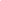 Обращение президента Российского книжного союза С.В. СтепашинаОт имени Российского книжного союза приветствую организаторов, участников и гостей V Общественно-педагогического форума«Просвещение в России: традиции и вызовы нового времени»!Образование не только особая сфера культуры, но и важнейшая часть нашего национального культурного достояния. Нет необходимости преувеличивать его роль в науке, просвещении и духовном развитии.Воспитание культуры в каждом человеке - это главное, чему книжное сообщество должно уделять наибольшее внимание. Книга - это источник знаний, эмоций, опыта и именно чтение определяет интеллектуальное духовное развитие личности. Сейчас книгам все труднее конкурировать с развивающейся огромными темпами электронной культурой, телевидением, Интернетом и индустрией развлечений. Выход не в борьбе, а в разумной интеграции конкурирующие сегментов!Сегодня эти степы принимают педагогов, ученых, руководителе! образования и социальной сферы, деятелей культуры, движимых заботой о подрастающем поколении. Ваша инициатива заслуживает уважения и самой высокой оценки.Искренне желаю участникам форума найти оптимальные инструменты для духовного и культурного развития, которые послужат той силой, которая будет продвигать вперед незыблемые ценностные традиции!



Президент 
Российского книжного союза С.В. СтепашинОт имени Российского книжного союза приветствую организаторов, участников и гостей V Общественно-педагогического форума«Просвещение в России: традиции и вызовы нового времени»!Образование не только особая сфера культуры, но и важнейшая часть нашего национального культурного достояния. Нет необходимости преувеличивать его роль в науке, просвещении и духовном развитии.Воспитание культуры в каждом человеке - это главное, чему книжное сообщество должно уделять наибольшее внимание. Книга - это источник знаний, эмоций, опыта и именно чтение определяет интеллектуальное духовное развитие личности. Сейчас книгам все труднее конкурировать с развивающейся огромными темпами электронной культурой, телевидением, Интернетом и индустрией развлечений. Выход не в борьбе, а в разумной интеграции конкурирующие сегментов!Сегодня эти степы принимают педагогов, ученых, руководителе! образования и социальной сферы, деятелей культуры, движимых заботой о подрастающем поколении. Ваша инициатива заслуживает уважения и самой высокой оценки.Искренне желаю участникам форума найти оптимальные инструменты для духовного и культурного развития, которые послужат той силой, которая будет продвигать вперед незыблемые ценностные традиции!



Президент 
Российского книжного союза С.В. Степашин